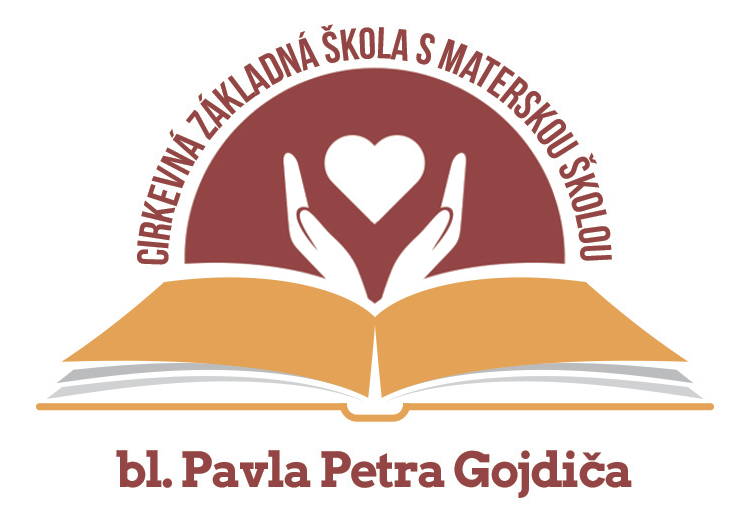 Cirkevná základná školaS materskou školoubl. Pavla Petra GojdičaBernolákova 21, 080 01 PREŠOVZápisný list do 1. ročníkaÚdaje o dieťatiMeno a priezvisko dieťaťa:..............................................................................................................................Dátum narodenia: ..............................Rodné číslo:..................................Miesto narodenia...............................Národnosť:..................................................................Štátna príslušnosť:...........................................................Adresa trvalého bydliska:....................................................................................................................................Korešpondenčná (kontaktná) adresa:................................................................................................................... Zdravotný stav žiaka:...........................................................................................................................................Adresa MŠ, ktorú dieťa navštevovalo:.............................................................................................................................................................................Má súrodencov na škole:               áno,        v triede - ...................................         nieBude navštevovať ŠKD:                áno                                                                     nieBude sa stravovať v ŠJ:                 áno                                                                     nie Bude navštevovať náboženskú výchovu:            RK          GK                Máte záujem o sadu pomôcok pre 1.ročník:                    áno                 nieVyplatenie sady pomôcok: dátum................................................. Podpis rodiča.................................................Žiadam o odklad povinnej školskej dochádzky:         áno           nieÚdaje o rodičoch alebo o osobe, ktorej je dieťa zverené do opatery :             Súhlasím so spracovaním osobných údajov pre potreby školy (podľa zákona NR SR č. 122/2013 Z .z. o ochrane osobných údajov)Dátum............................................                     Podpis zákonného zástupcu.....................................................                    Otec                     MatkaMeno a priezvisko, titul:Adresa trvalého bydliska:Korešpondenčná adresa:Telefónne číslo:E mail:Povolanie:Adresa zamestnávateľa: